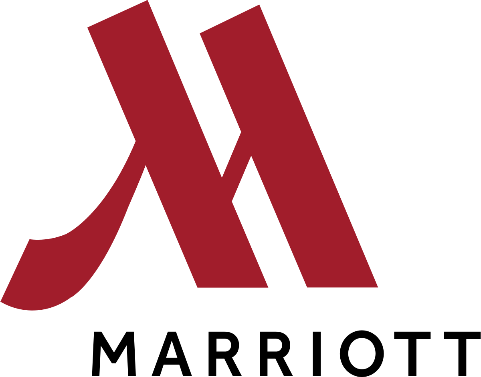    SYRACUSE DOWNTOWNBREAKFAST6:30am-10:30amDial 0 for Pick-up ServiceSausage, Egg & Cheese Bagel Sandwich - $10.00Served with home friesBroken Yolk Sandwich - $10.00Fried egg with bacon and cheese on sourdough toast served with home friesGood Start - $10.00Your choice of oatmeal, cereal, or granola with a side of seasonal berries or whole banana. Choice of toast or bagel. Includes coffee, juice, or milkClassic Omelet - $12.00Egg omelet choice of ham & cheddar or Western served with home friesEgg White Omelet - $12.003-egg omelet with spinach & heirloom tomatoes served with home friesClassic Eggs Benedict - $14.00 Poached eggs atop toasted English muffin with Canadian bacon, Hollandaise sauce served with home friesAll American Breakfast - $13.00Two eggs cooked your way, choice of sausage, bacon, or ham, choice of toast served with home friesSides: Bacon, Sausage, Ham, Home fries, Single Egg, Side of Berries, Oatmeal, Toast, Cereal Beverages: Coffee or Tea $2.50                       Milk or Juice $2.00